21 марта 2017 года в коллективе МДОУ №17 «САЛГАЛ» г. Кызыла состоялось трудовое собрание по созданию первичной профсоюзной организации. В работе собрания приняли участие:-правовой инспектор труда РОПРОН РФ по РТ  Сафронова Инна Владимировна,-председатель Кызылской городской организации Профсоюза Некрасова Ирина Владимировна.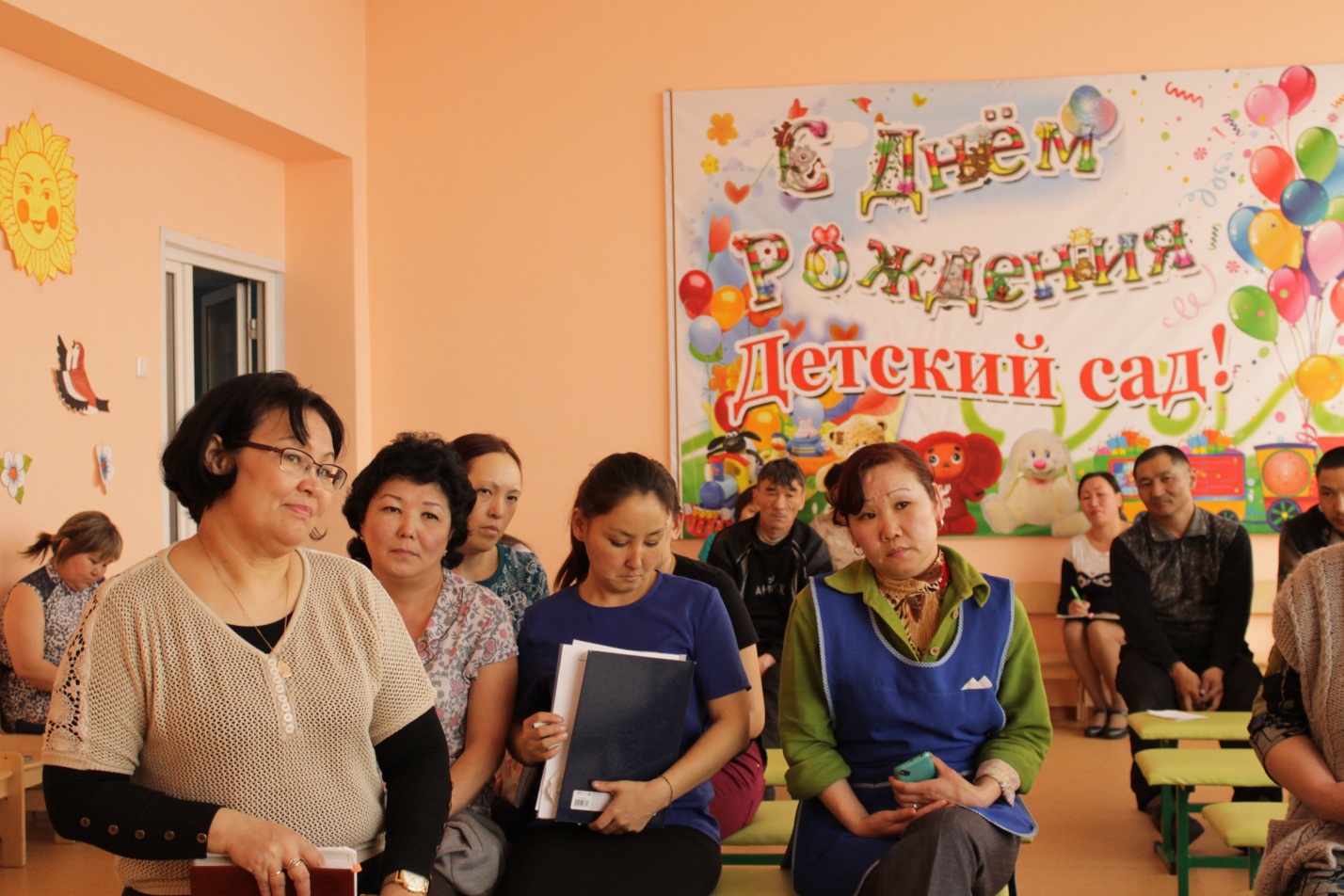 В ходе встречи с работника детского сада единогласно было принято решение о создании первичной профсоюзной организации. Сафронова И.В. в своем выступлении рассказала о деятельности Общероссийского Профсоюза образования, о задачах и направлениях работы Тывинской республиканской организации Профсоюза.Некрасова И.В. дала рекомендации по вовлечению в эту работу всех сотрудников образовательной организации, так как Профсоюз помогает не только своевременно решать возникающие вопросы, но и представлять интересы коллектива в органах власти, в органах местного самоуправления.Вновь созданная организация включает в себя 38 человек. Председателем первичной профсоюзной организации МДОУ №17 «САЛГАЛ» избрали - Хертек Долуму Дегеевну.Реском Профсоюза поздравляет Долуму Хертек с избранием,  и желаем удачи, успехов в решении профессиональных и социальных вопросов!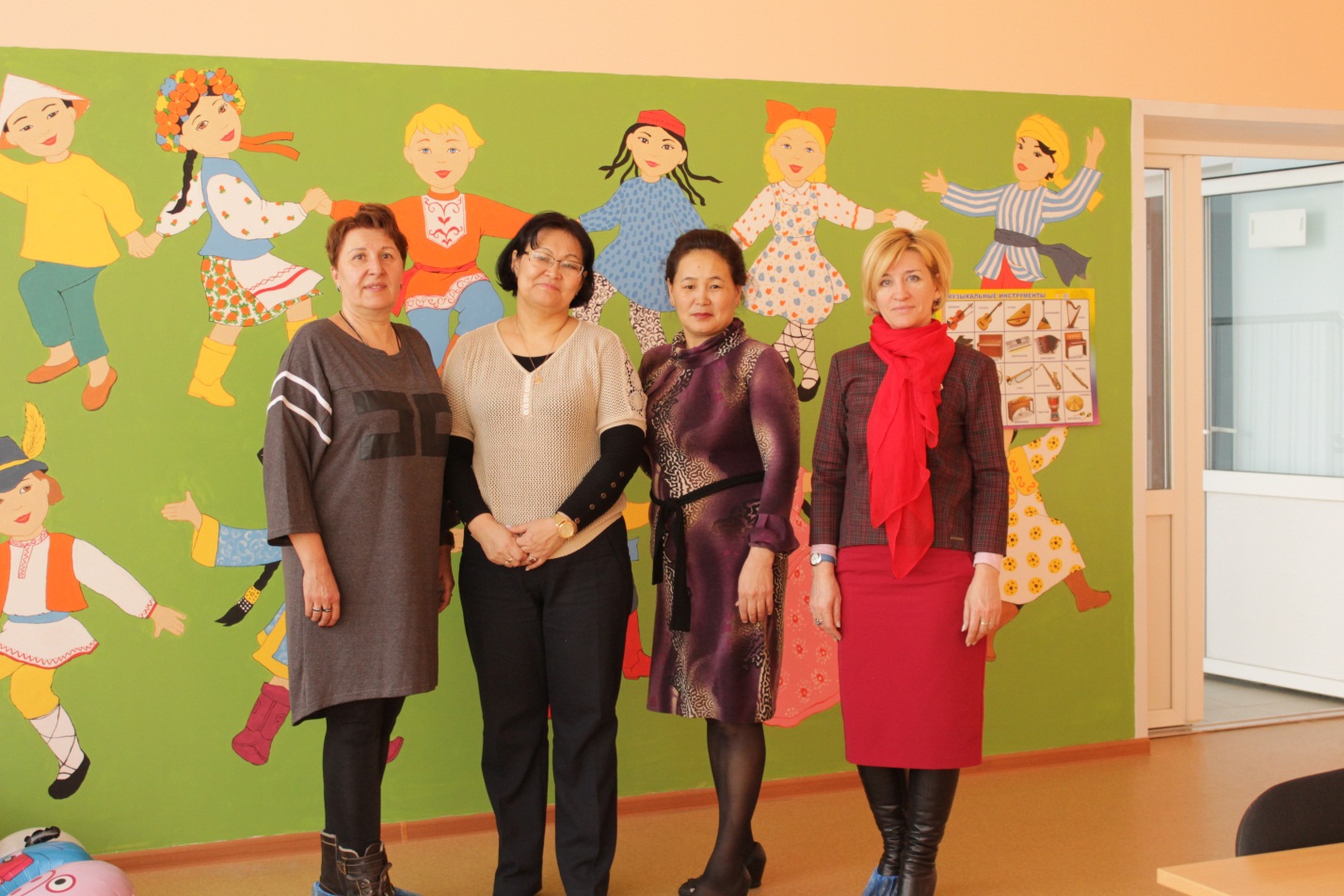 Некрасова И.В., Хертек Л.В., Хертек Д.Д., Сафронова И.В.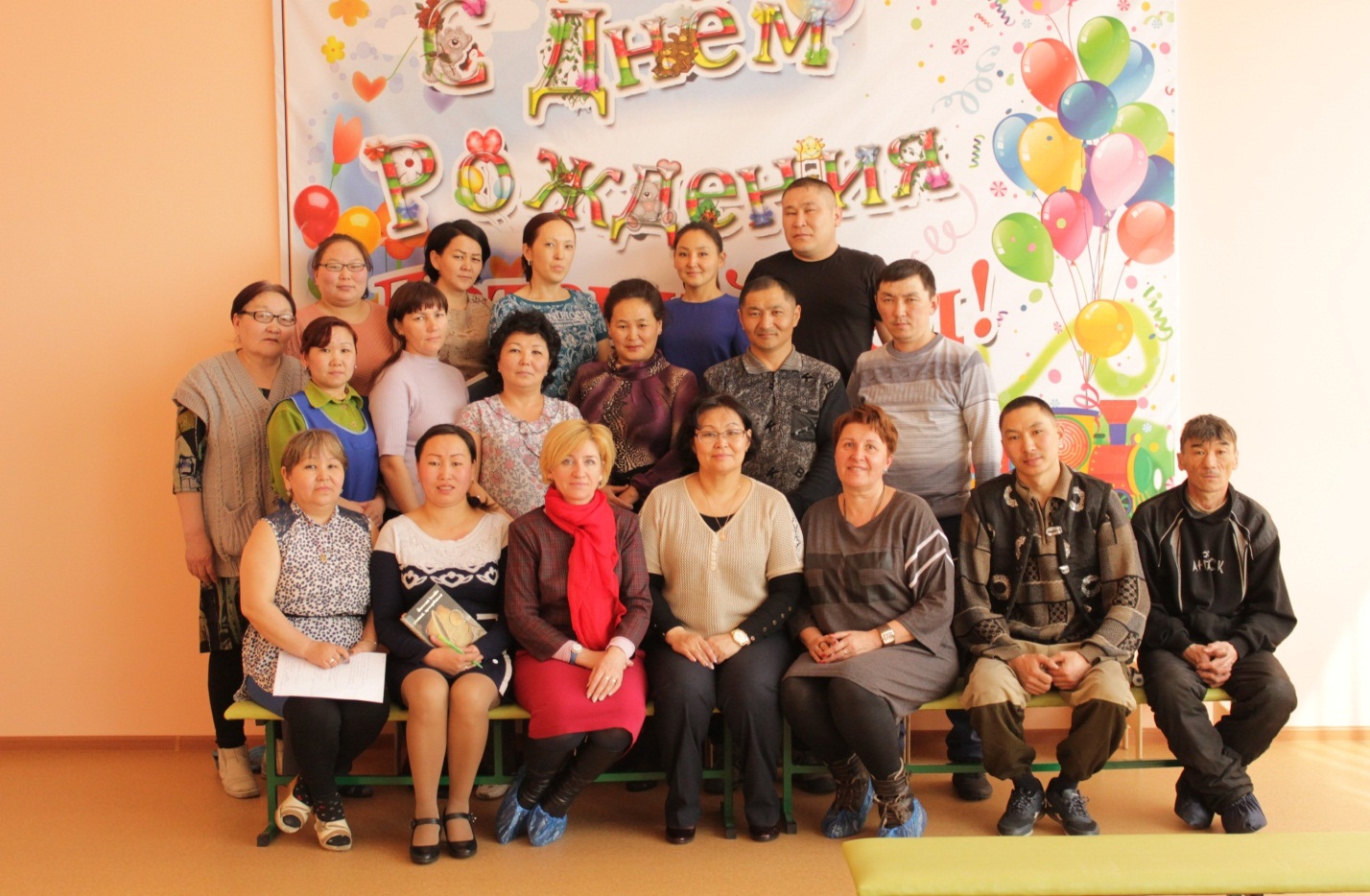 Коллектив  МДОУ №17 «САЛГАЛ»